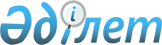 Об отдельных вопросах по экспорту-импорту вооружения, военной продукции и продукции двойного назначенияПостановление Правительства Республики Казахстан от 19 марта 1999 года № 278



      В целях совершенствования и развития системы экспортного контроля и системы защиты информации по вопросам экспорта-импорта вооружения, военной продукции и продукции двойного назначения Правительство Республики Казахстан постановляет: 



      1. 


(Пункты 1-4 утратили силу - постановлением Правительства РК от 14 декабря 1999 г. N 


 1917 
 


) 





      5. Секретно. 



      6. Для организации экспорта-импорта специального имущества и привлечения в Республику Казахстан инвестиций на закуп новых видов и производство различных вооружений, военной техники и продукции двойного назначения Министерству иностранных дел Республики Казахстан принять меры по поиску надежных зарубежных партнеров РГП "Кару-Жарак". 



      7. 


(Пункт 7 утратил силу - постановлением Правительства РК от 10 декабря 2002 г. N


 
 1300 
 


)


 



      8. (


Пункт 8 утратил силу - постановлением Правительства РК от 14 декабря 1999 г. N 


 1917 
 


) 





      9. Внести изменения и дополнения в следующие решения Правительства Республики Казахстан: 



      1) в постановление Правительства Республики Казахстан от 18 декабря 1997 года N 
 1771 
 "О создании Республиканского государственного предприятия "Кару-Жарак" Министерства обороны Республики Казахстан": 



      в названии и пункте 2 слова "Министерство обороны" заменить словами "Канцелярия Премьер-Министра"; 



      2) 


(Подпункт утратил силу согласно постановлению Правительства РК от 10 июля 2000г. N 


 1039 
 


)





      10. Настоящее постановление вступает в силу со дня подписания. 


        

Премьер-Министр 




      Республики Казахстан 


					© 2012. РГП на ПХВ «Институт законодательства и правовой информации Республики Казахстан» Министерства юстиции Республики Казахстан
				